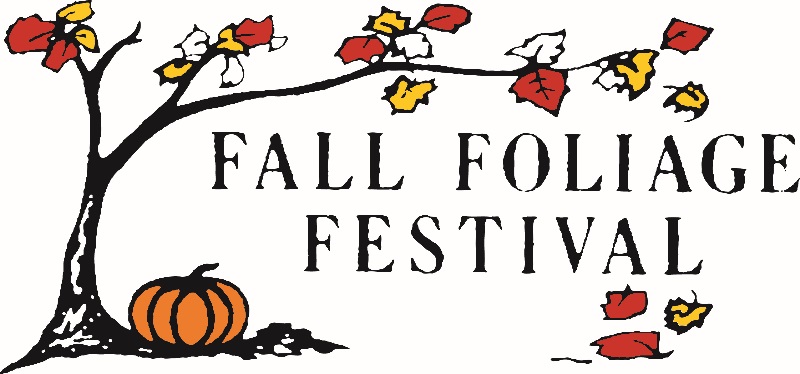 SPONSORSHIP LEVELS FOR THE 2021 MORGAN COUNTY FALL FOLIAGE FESTIVALSPONSORSHIP LEVELS FOR THE 2021 MORGAN COUNTY FALL FOLIAGE FESTIVALPlantinum Leaf$5,000 or more - Mentioned in radio, newspaper, and social media advertising - Mentioned in radio, newspaper, and social media advertising - Large ad on the FFF website with a link to sponsor's website - Large ad on the FFF website with a link to sponsor's website - Facebook Mention - Facebook Mention - Street Banner - FFF bright orange pole banners hung throughout town- Street Banner - FFF bright orange pole banners hung throughout townGold Leaf$3,000 to $4999 - Mentioned in radio, newspaper, and social media advertising - Mentioned in radio, newspaper, and social media advertising - Medium ad on the FFF website with a link to sponsor's website - Medium ad on the FFF website with a link to sponsor's website - Facebook Mention - Facebook Mention - Street Banner - FFF bright orange pole banners hung throughout town- Street Banner - FFF bright orange pole banners hung throughout townSilver Leaf$1,000 to $2,999 - Mentioned in radio, newspaper, and social media advertising - Mentioned in radio, newspaper, and social media advertising - Small ad on the FFF website with a link to sponsor's website - Small ad on the FFF website with a link to sponsor's website - Facebook Mention - Facebook Mention - Street Banner - FFF bright orange pole banners hung throughout town- Street Banner - FFF bright orange pole banners hung throughout townBronze Leaf$500 to $999 - Mentioned in radio, newspaper, and social media advertising - Mentioned in radio, newspaper, and social media advertising - Listed on the FFF website list of sponsors - Listed on the FFF website list of sponsors - Facebook Mention - Facebook Mention - Banner displayed at sponsored event- Banner displayed at sponsored eventMaple Leaf$100 to $499 - Mentioned in radio, newspaper, and social media advertising - Mentioned in radio, newspaper, and social media advertising - Listed on the FFF website list of sponsors - Listed on the FFF website list of sponsors - Facebook Mention- Facebook MentionFriends of the Festival$99 or less - Mentioned in radio, newspaper, and social media advertising - Mentioned in radio, newspaper, and social media advertising - Listed on the FFF website list of sponsors- Listed on the FFF website list of sponsors